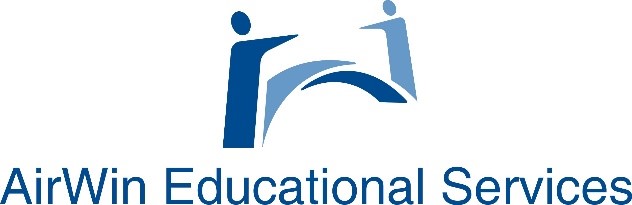 Assessing the Transition from Virtual to In-Person MeetingsLessons Learned from your Virtual ExperienceOn-Demand WebinarSelf-ExaminationWhat worked during your virtual experience?What did not work during your virtual experience?How was your meeting time impacted?Did your meeting preparation change?Did any relationships change?How, if at all, did communications change with staff, leadership, parents, etc.?Did your board dynamics change?Did board engagement change?What changed, positively, that you implemented during your in-person meetings?